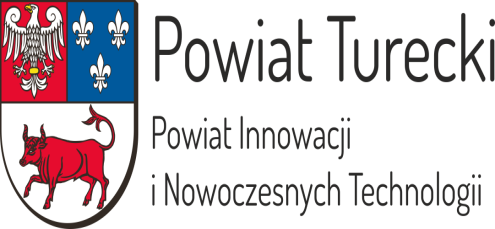 KOMUNIKAT KOŃCOWY : 4-2018/2019POWIATOWE IGRZYSKA DZIECI  W DRUŻYNOWYM TENISIE STOŁOWYM DZIEWCZĄTGALEW 08.10.2018Obsada sędziowska                                                      Koordynator Współzawodnictwa Sportowego Maciej Szurgot                                                                            Marek KujawaMałgorzata KarbowaNagroda Starosty dla „ Najlepszej Zawodniczki Turnieju”- Dominika Zakrzewska ZSP SłodkówAwans do Mistrzostw Rejonu  Konińskiego1.   ZSP Słodków2.   SP KOŹMIN SZKOŁA IMIĘ NAZWISKOWYNIKI WYNIKI WYNIKI WYNIKI WYNIKI WYNIKI    MIEJSCESP GALEWPatrycja Ptasińska0-33-03-155SP GALEWWiktoria Wojtaszak0-33-03-155SP GALEW0-33-03-155SP BOLESZCZYN Klaudia Grzymska1-31-31-36SP BOLESZCZYN Julia Rajdok1-31-31-36SP BOLESZCZYN 1-31-31-36SP KOŹMINOliwia Włodarczyk3-13-13-10-32SP KOŹMINWiktoria Marciniak3-13-13-10-32SP KOŹMINJulia Grzelak              R3-13-13-10-32SP 4 TUREKMartyna Jaros1-33-13-01-34SP 4 TUREKAgata Mendelak1-33-13-01-34SP 4 TUREKJulia Melerowicz         R1-33-13-01-34SP BRUDZEWPatrycja Kokoszko0-33-03-13-13SP BRUDZEWMartyna Szymaniak0-33-03-13-13SP BRUDZEW0-33-03-13-13ZSP SłodkówDominika Zakrzewska3-03-03-03-01ZSP SłodkówMaja Janiak3-03-03-03-01ZSP SłodkówJulia Sobczak3-03-03-03-01